Sportovně turistický kurz v Krkonošském národním parku.Pojeď něco zažít… Termín: 	26. – 29. 06. 2023Určeno pro žáky 1. a 2. ročníků OU Vyšehrad – přihláška a informace u pana učitele Tučka.CENA:		2 800,- KčV ceně je zahrnuto: nadstandartní ubytování na Kolínské boudě, plná penze, pitný režim, doprava na místo určení a zpět (přímo k chalupě).Odjezd: v pondělí ráno a návrat ve čtvrtek odpoledne (způsob dopravy a časy budou upřesněny).Náplň: hry v přírodě, plavecký výcvik, turistika, poznávání, orientace v terénu…Kolínská bouda (1 117 m n. m.) – http://www.kolinskabouda.cz/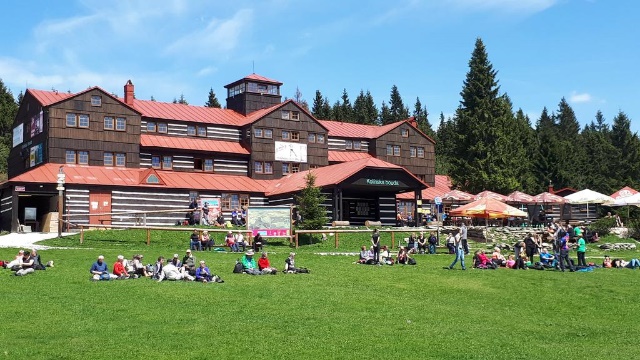 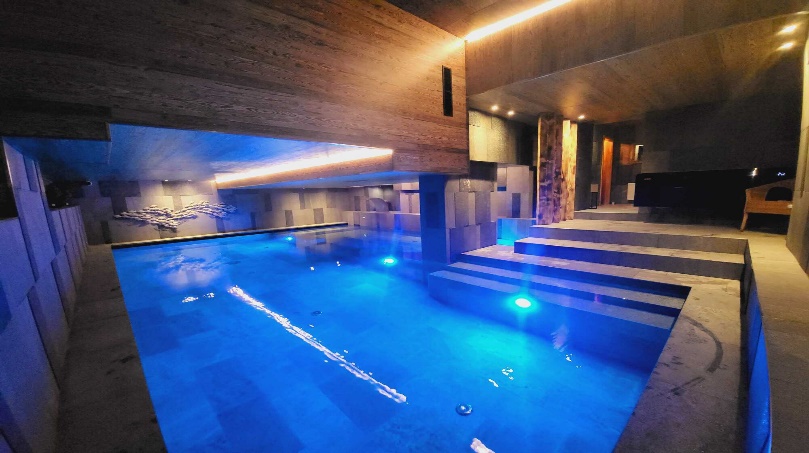 KT